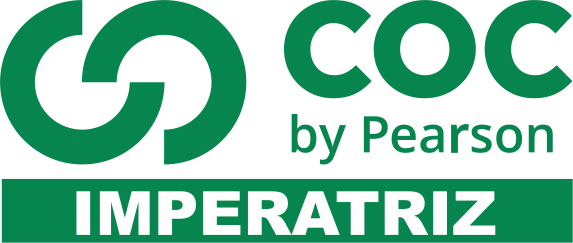 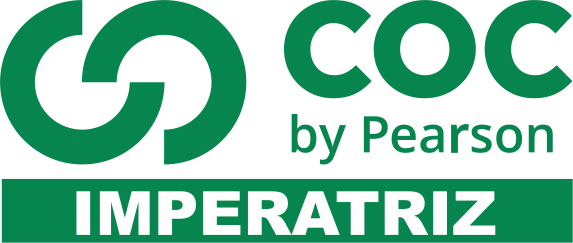 1) Ao analisar um determinado suco de tomate, a 25°C, um técnico determinou que sua concentração hidrogeniônica era igual a 0,001 mol / L. Assim o pH desse suco de  tomate é de: a) 2. b) 3. c) 4. d) 9. e) 11.2) Um refrigerante é uma solução saturada de CO2 e apresenta uma concentração de íons OH – igual a 10– 10 íons - grama por litro a 25º C. O pH e o caráter da solução são, respectivamente: a) 10 e básico. b) 10 e ácido. c) 4 e básico. d) 4 e ácido. e) 7 e neutro.3) A 25°C, o pH de uma solução aquosa de certo eletrólito é igual a 14. Qual a concentração de OH– dessa solução? a) 1 mol / L. b) 7 mol / L. c) 14 mol / L. d) 10 – 7 mol / L. e) 10 – 14 mol / L. 
4) Um xampu tem pH = 8. Podemos, então, concluir que o xampu é: a) básico e possui [H+] = 1,0 x 10– 8 mol/L. b) básico e possui [H+] = 1,0 x 10– 6 mol/L. c) ácido e possui [OH– ] = 1,0 x 10– 8 mol/L. d) ácido e possui [OH– ] = 1,0 x 10– 6 mol/L. e) neutro e possui [H+] = 1,0 x 10– 7 mol/L. 
5) Esquematize a equação de hidrolise e justifique o ph em ácido, básico e neutro.a) Acido forte+ base fracaNH4NO3(aq) + H2O (ℓ)   NH4OH(aq)  + HNO3(aq)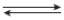 b) Acido fraco + base forteKCN(aq) + H2O(ℓ)  KOH(aq) + HCN(aq) c) Acido fraco +base fracaH4CN + H2O(ℓ)  NH4OH(aq)   +  HCN(aq)d)Acido Forte + base forteNaCℓ(aq) + H2O(ℓ)  NaOH(aq)  + HCℓ(aq)6) (UFRGS-RS) O sulfato de alumínio (Al2(SO4)3), usado como floculante nas estações de tratamento de água, forma uma solução na qual: a) o pH é ácido, pois trata-se de um sal de ácido forte e de base fraca. b) o pH é alcalino, pois forma-se o hidróxido de alumínio, que é uma base insolúvel. c) o pH é 7, pois trata-se de uma solução salina, logo neutra. d) não existe hidrólise, apenas dissociação do sal. 
7. Quando os sais isocianeto de potássio (KNC), cloreto de ferro II (FeCl2), sulfato de lítio (Li2SO4) e brometo de amônio (NH4Cl), são adicionados em recipientes diferentes, contendo água, formam soluções, respectivamente, com quais características?a) básico, ácido, ácido e neutrob) ácido, básico, neutro e ácidoc) básico, neutro, ácido e ácidod) básico, ácido, neutro e ácidoe) ácido, neutro, básico e básico8. Qual dos compostos fornecidos abaixo, se dissolvido em água, forma uma solução com pH maior que 7?a) Na2Sb) NaClc) (NH4)2SO4d) KNO3e) NH4Br9. (UFTM-MG) O refrigerante sabor “laranja” possui essa coloração porque em sua composição existe um indicador que, em meio ácido, apresenta cor laranja e em meio básico é incolor. Ao adicionar em 1/2 copo desse refrigerante, 1 colher (de sopa) de solução aquosa de hipoclorito de sódio (NaClO), observa-se que o refrigerante fica incolor. Considerando apenas o comportamento ácido-base dos sais, pode-se afirmar que a mudança da coloração ocorreu devido ao fato de o NaClO poder ser considerado como proveniente de uma reação de:a) base fraca com ácido forte.b) base forte com ácido forte.c) base fraca com ácido moderado.d) base forte com ácido fraco.e) base moderada com ácido fraco.10. (UEG-GO) Denomina-se hidrólise de sal, ou íon, a reação que ocorre entre a água e pelo menos um dos íons formados na dissociação do sal. Sais normais ou neutros são os que não apresentam H+ nem OH- nem em sua estrutura. Sais ácidos são os que possuem um ou mais hidrogênio ionizáveis em sua estrutura, e sais básicos são os que possuem uma ou mais hidroxilas em sua estrutura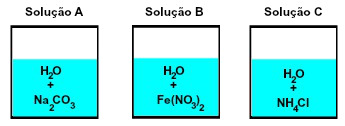 Com relação à figura acima, considere as afirmativas abaixo:I. A solução A tem caráter básico porque o seu pH é maior que 7.II. A solução B tem caráter ácido; portanto, apresenta um pH menor que 7.III. A solução C tem caráter neutro, logo o seu pH é, aproximadamente, igual a 7.IV. Todas as soluções citadas acima têm caráter neutro.Marque a alternativa CORRETA:a) Todas as afirmativas são verdadeiras.b) Somente a afirmativa I é verdadeira.c) Somente a afirmativa IV é verdadeira.d) Somente as afirmativas I e II são verdadeiras.e) Somente as afirmativas I, II e III são verdadeiras.